المحددات وقاعدة كرامرالمحددات : كل مصفوفة مربعة لها محددة وتسمى محددة المصفوفة من النوع 2 × 2 بمحددة الدرجة الثانية ايجاد قيمة المحددة : قيمة محددة الدرجة الثانية يساوي حاصل ضرب عنصري القطر الرئيسي مطروحا منه حاصل ضرب عنصري القطر الاخر .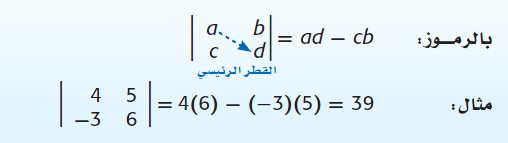 تسمى محددات المصفوفات من الرتبة 3×3 بمحددات الدرجة الثالثة ويمكن حساب هذه المحددات باستعمال قاعدة الاقطار.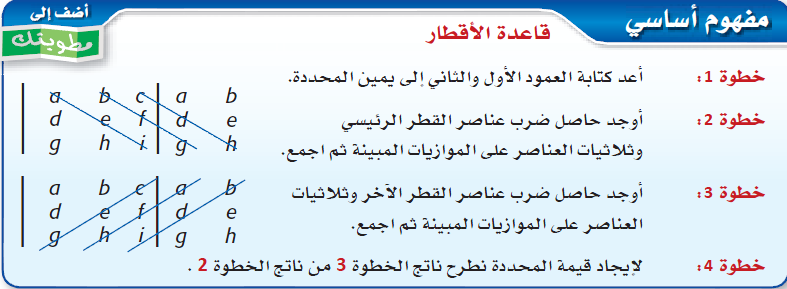 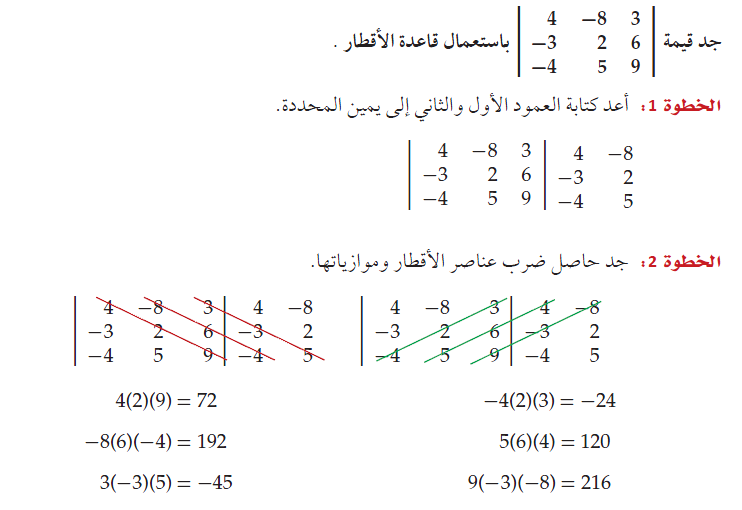 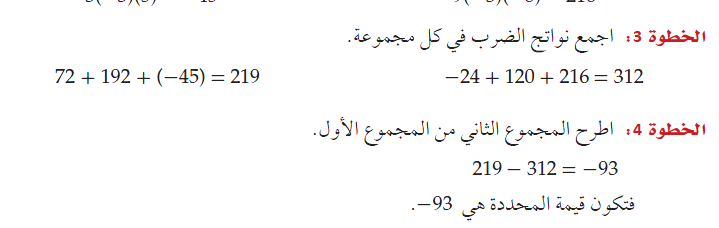 تستعمل المحددات لايجاد مساحة المثلث فإذا كانت احداثيات رؤوس المثلث معلومة قيمكن ايجاد مساحة المثلث من القاعدة الثالية :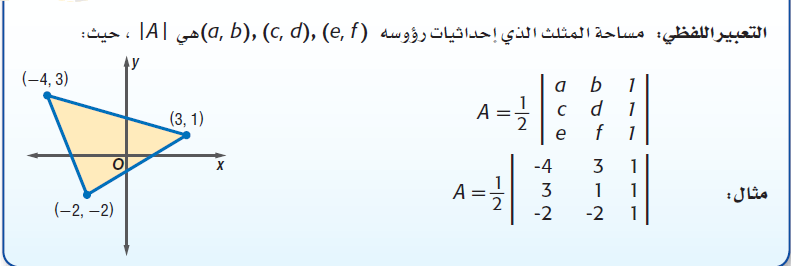 المصفوفة التي عناصرها معاملات المتغيرات في نطام من المعادلات بعد ترتيب النظام تعرف بمصفوفة المعاملات.قاعدة كرامر: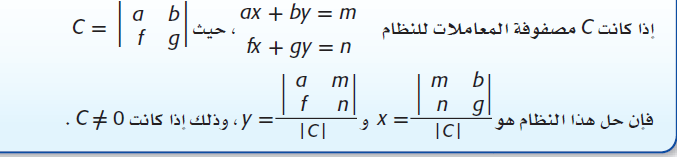 يمكن استعمال قاعدة كرامر لحل نظام من ثلاث معادلات :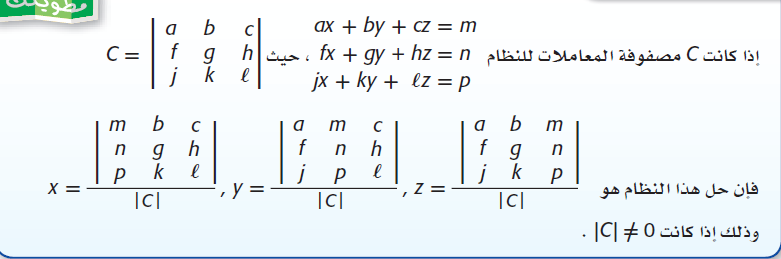 معلمة المادة / سميرة السالم